Home Learning PackMATHS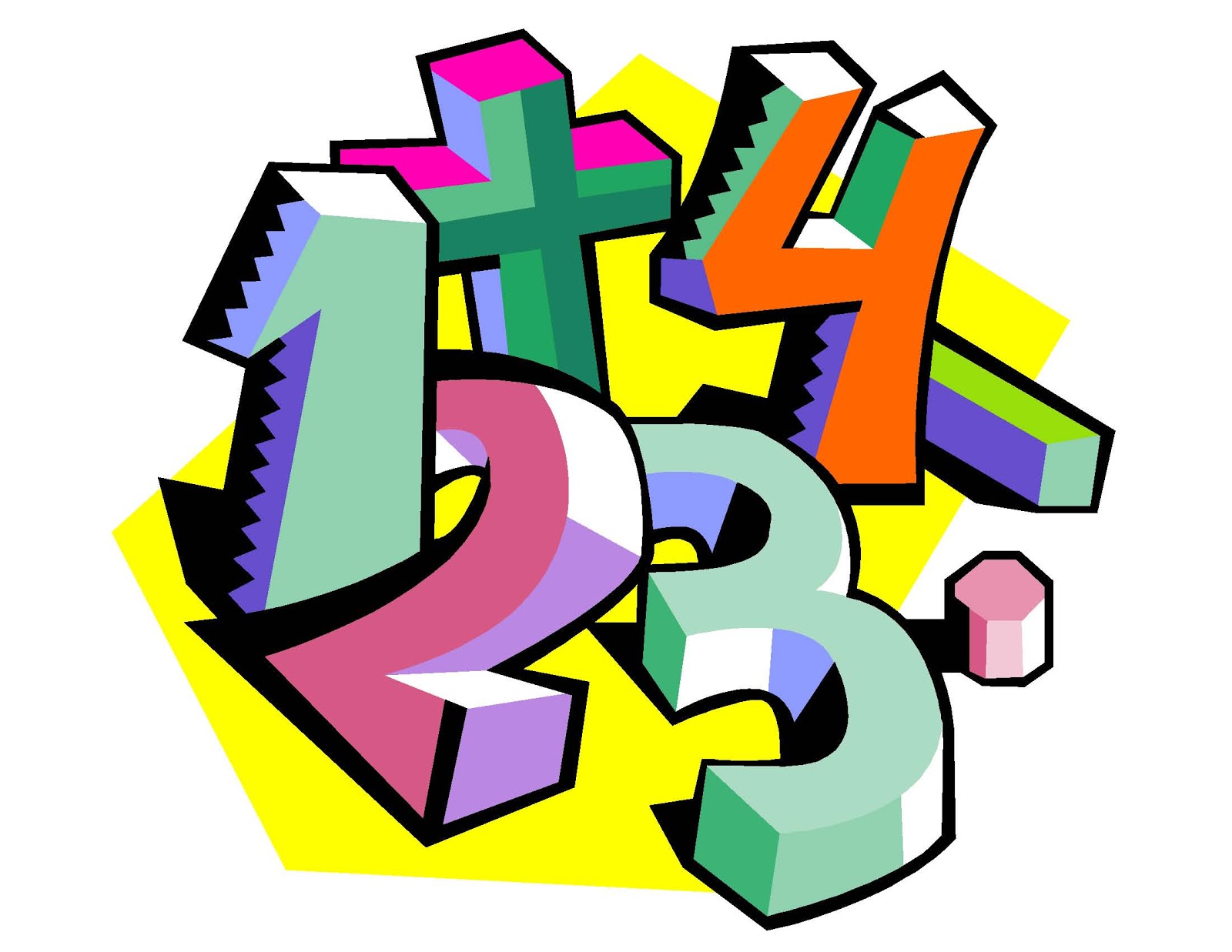 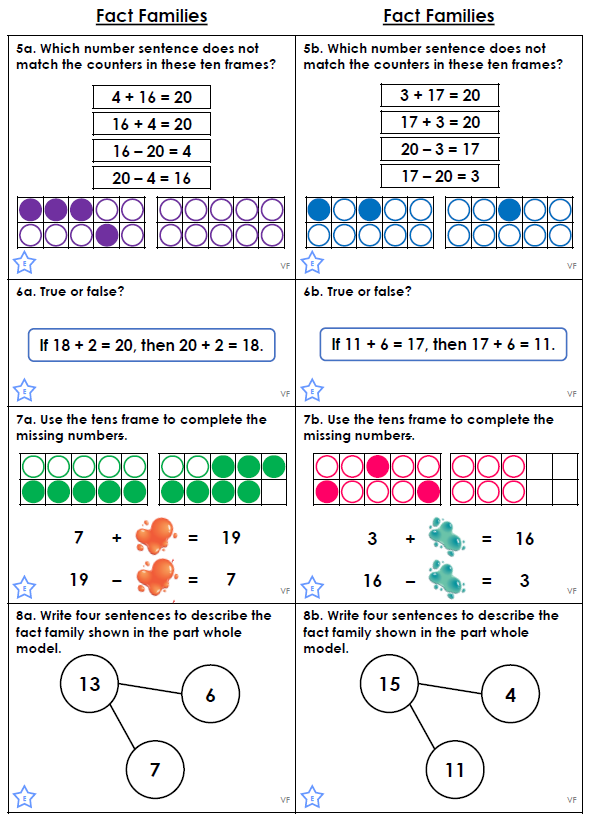 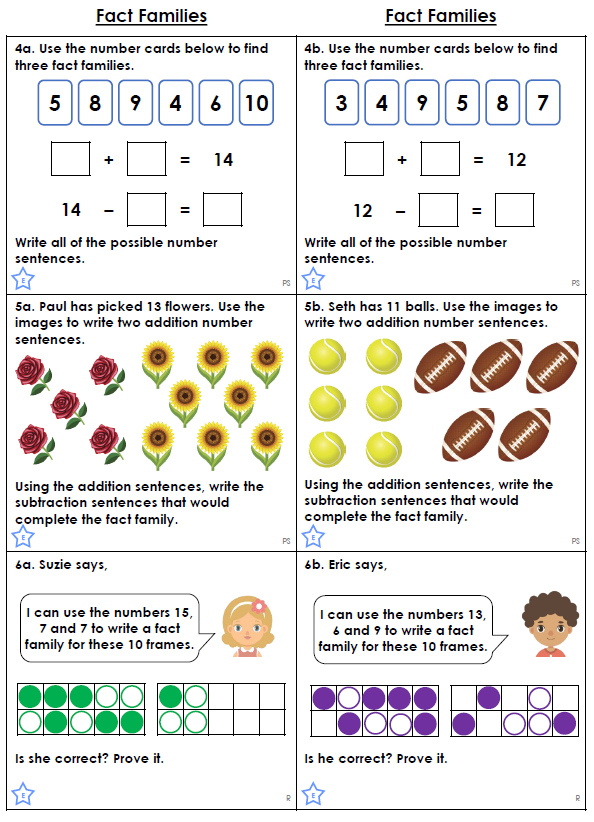 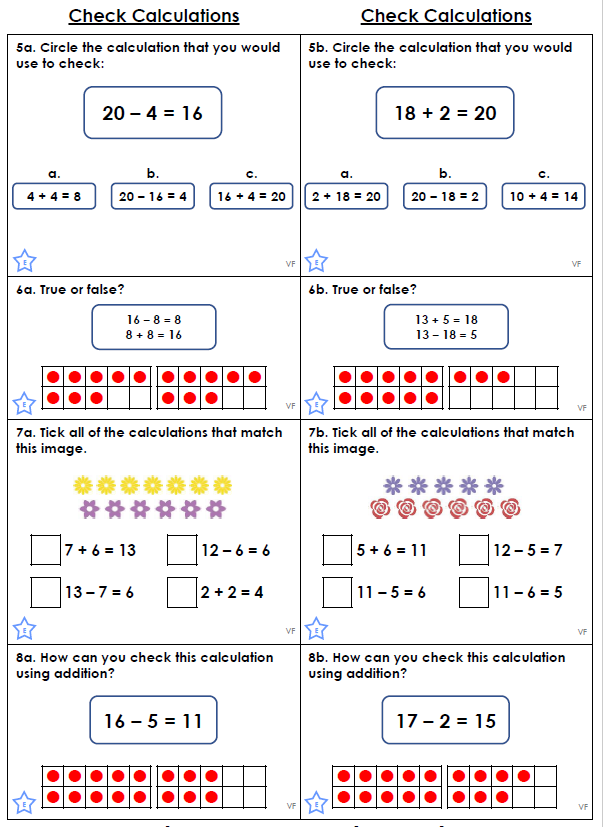 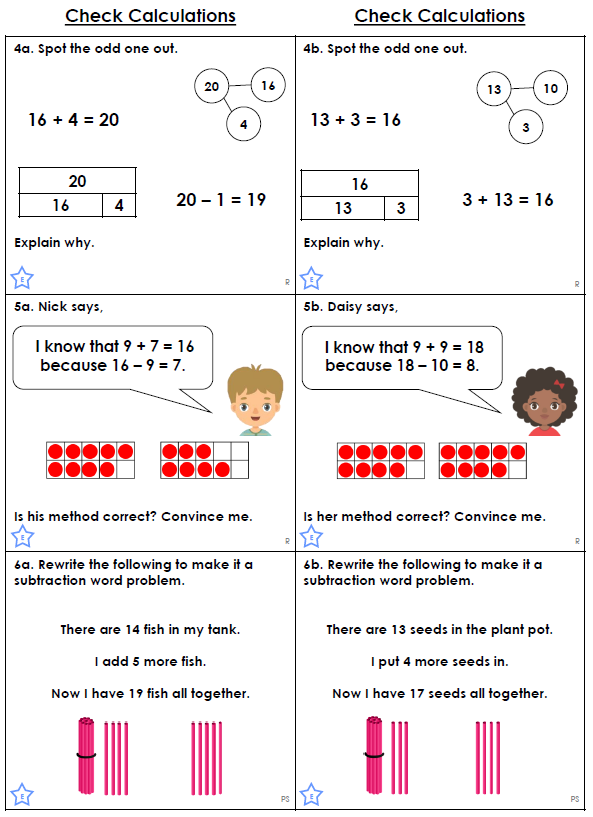 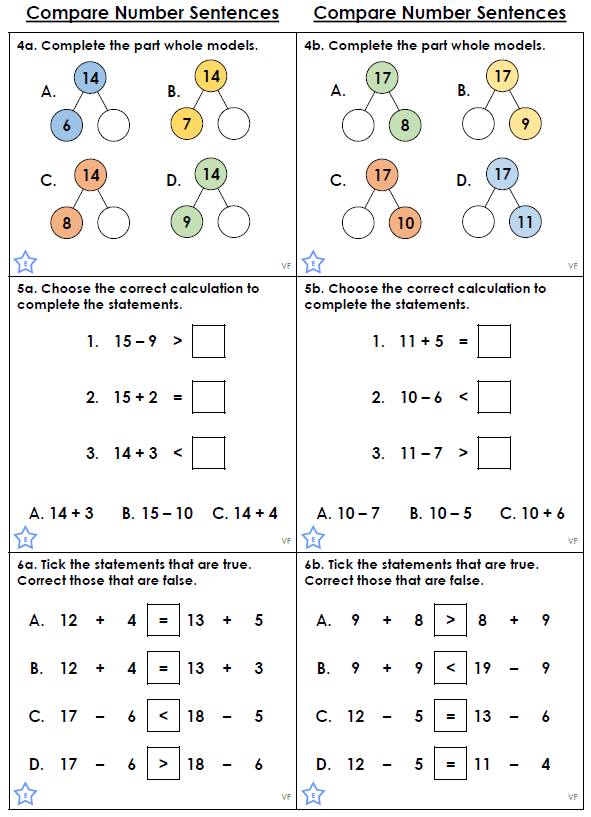 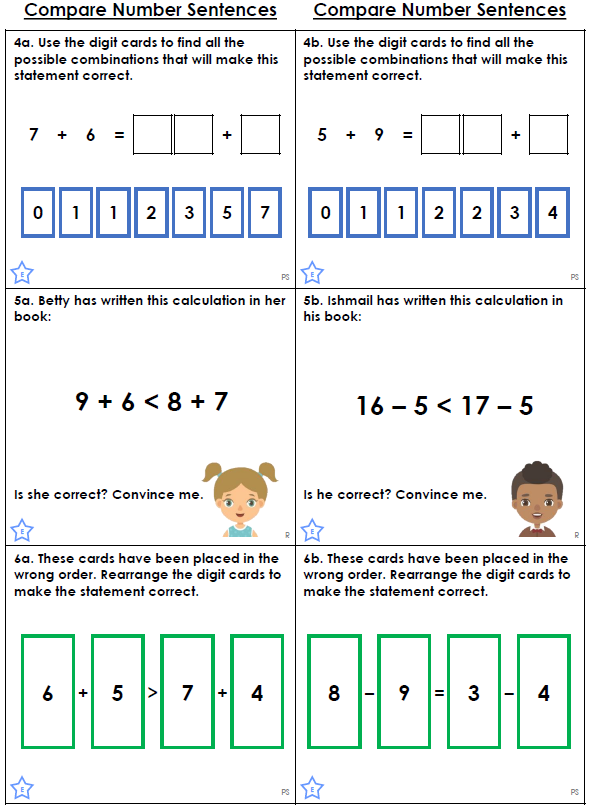 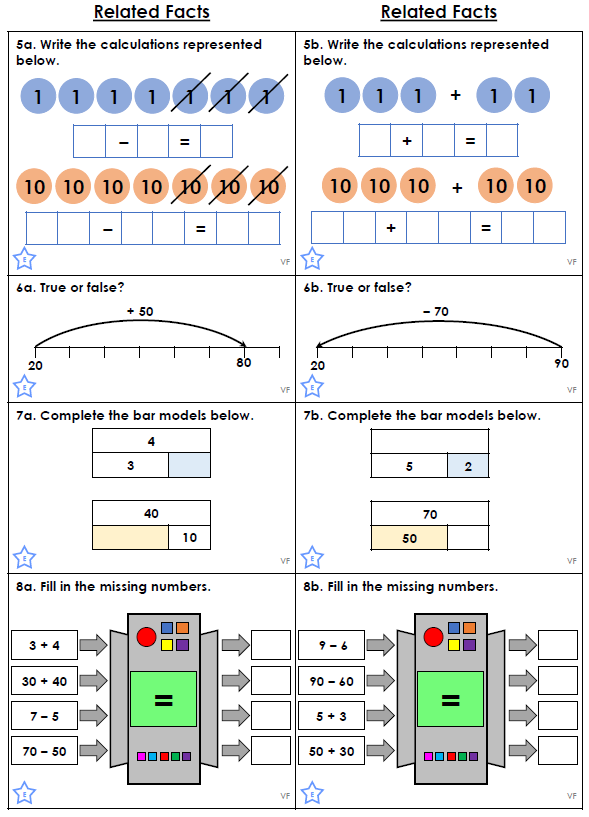 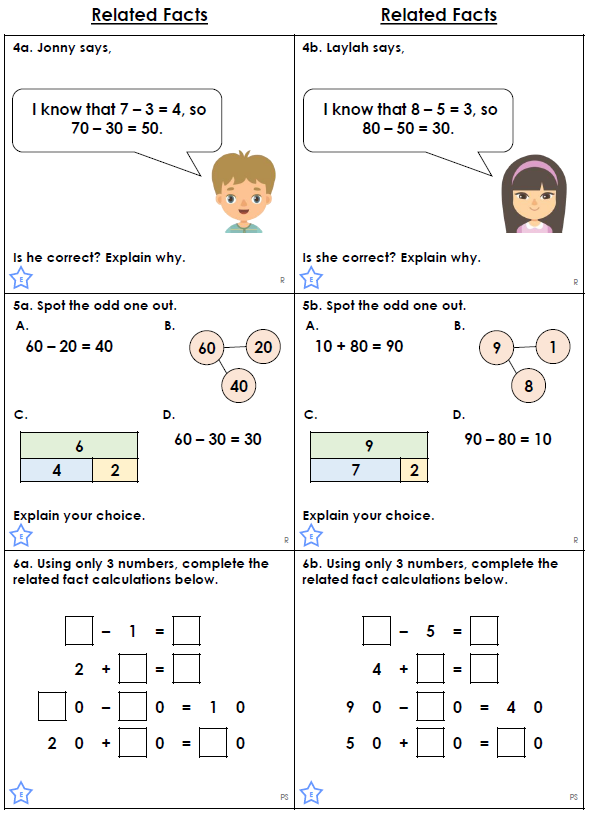 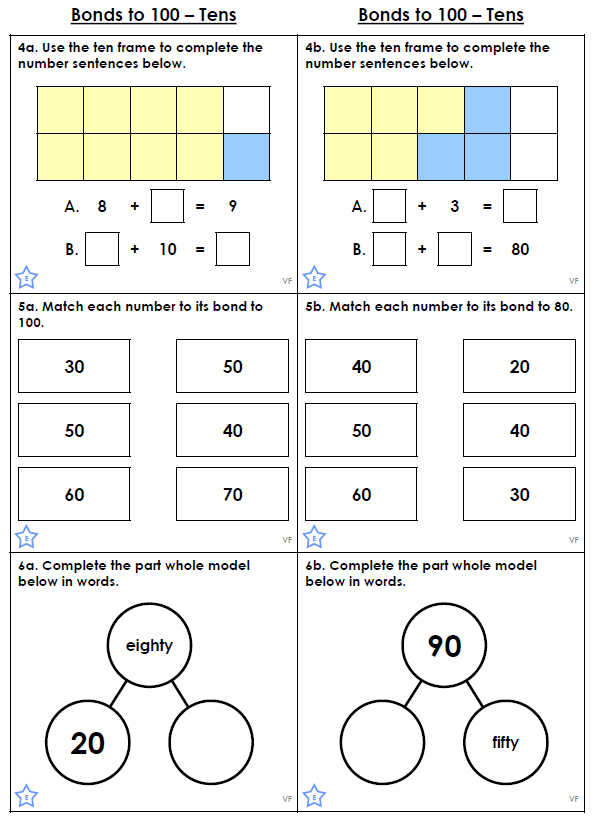 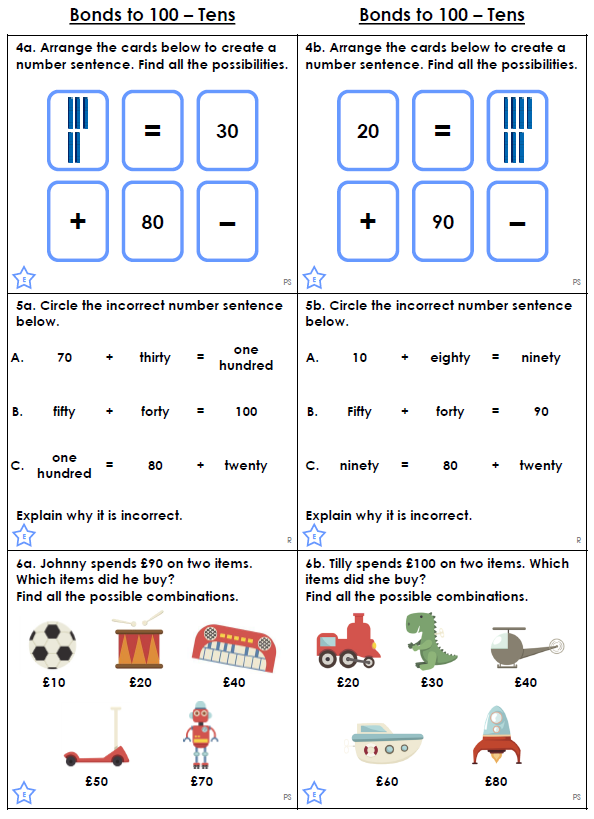 